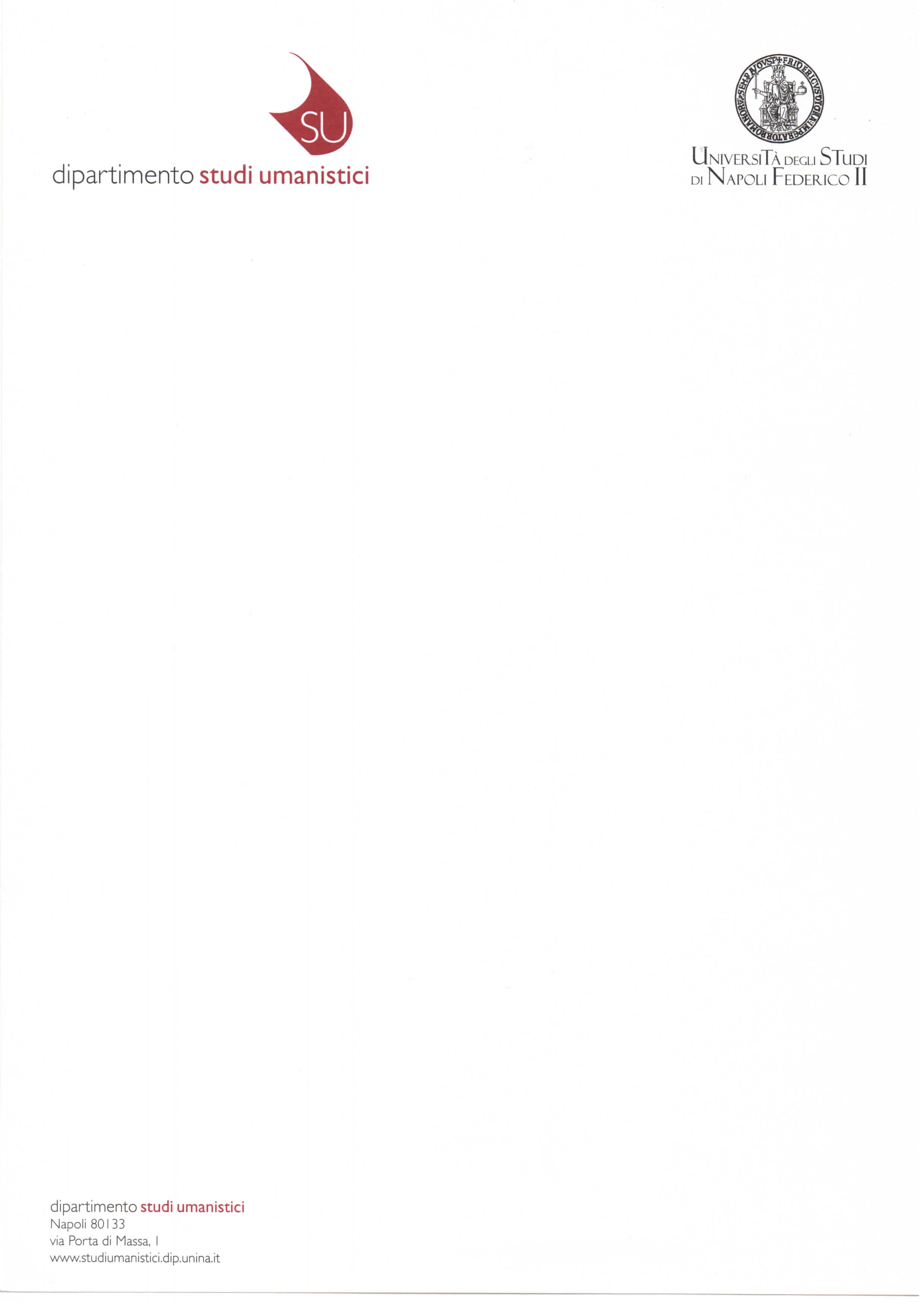 PROPOSTA DI CONFERIMENTO BORSE DI STUDIO PER ATTIVITA’ DI RICERCAIn applicazione dell’articolo n.1 del Regolamento di Ateneo per l’assegnazione di Borse di studio per attività di ricerca con fondi derivanti da specifiche convenzioni mediante l’utilizzazione di fondi a ciò destinati nelle medesime convenzioni stipulate con altre amministrazioni pubbliche, enti, pubblici o privati, ed imprese, senza oneri finanziari per l'Università ad eccezione dei costi diretti relativi allo svolgimento dell'attività di ricerca e dei costi assicurativi. Ai sensi dell’art. 18, comma 6, della Legge 30/12/2010 n. 240, relativamente ai progetti di ricerca finanziati dall’Unione europea, anche attraverso l’autorità nazionale o regionale (PON, POR), o da altre istituzioni straniere, internazionali o sovranazionali, si propone di istituire (con approvazione del prossimo Consiglio di Dipartimento) n.___ borsa/e di studio nell’ambito della seguente convezione e/o Fondo (specificare anche l’Ente erogatore del finanziamento del contributo):____________________________________________________________________________________________________________________________________________________________________________________________________________________________________________________________________________DENOMINAZIONE FONDO ___________________________________________________________________Codice Progetto _____________________________________________________Codice CUP (chiedere al’Ufficio acquisti e contabilità del Dipartimento) _________________________________ (se previsto)DATA SCADENZA PROGETTO (IMPORTANTE): ____________________________OGGETTO DELL’INCARICO – AMBITO DI RICERCA (Brevissima descrizione riguardante esclusivamente attività di ricerca – non più di 500 caratteri):_________________________________________________________________________________________________________________________________________________________________________________________________________REQUISITI RICHIESTI (Laurea specialistica e magistrale con le relative classi e le corrispondenti del vecchio ordinamento oppure Dottorato di Ricerca indicare ambito di ricerca ed SSD)__________________________________________________________________________________________________________________________MODALITA’ DI SVOLGIMENTO DELLA SELEZIONE: (per soli titoli o per titoli e colloquio)___________________________________________________________________N.B. nel caso di esame colloquio, riguardante argomenti di carattere generale,  indicare le seguenti materie:_________________________________________________________________________________________________________________________________________________________________________________________________________TITOLI VALUTABILI E PUNTEGGIO (compreso il requisito di accesso alla selezione, per un totale massimo tra titoli e colloquio di 100 punti):________________________________________________________________________________________________________________________DURATA DELLA BORSA (non superiore a 2 anni e non oltre la fine del progetto, non sono ammesse proroghe e/o rinnovi)L’incarico avrà una durata di n _____ mesi RICHIEDENTE L’INCARICO (Responsabile della Ricerca):Prof./Prof.ssa__________________________________________COMPENSO NETTO Borsa (esente da IRPEF e IRAP se le attività sono di ricerca)€ ____________________________________________PERIODO DI DIFFUSIONE DEL BANDO DI SELEZIONE (non inferiore a 20 gg.)gg.____________COMPONENTI COMMISSIONE PROCEDURA DI SELEZIONE (docenti di ATENEO FEDERICO II):_____________________________  (Presidente);______________________________ (Componente – responsabile scientifico);Dott.ssa Maria Carmela Serpico (Segretario Verbalizzante)Napoli, _______________ 				        Firma richiedente 				(Prof /Prof.ssa…………………………………………)	                                                   ____________________